Фотоматериалы предметно-пространственнойсреды в группе для детей с тяжелыми нарушениями речи  «Пчелки»Правильно организованная предметно-развивающая среда, помогает мне обеспечить гармоничное развитие ребенка, создать эмоционально положительную атмосферу в группе, устраивать и проводить игры-занятия и таким образом приучать детей к самостоятельным играм с постепенно усложняющимся содержанием. Организацию развивающей среды с учётом ФГОС строю таким образом, чтобы дать возможность наиболее эффективно развиваться индивидуальности каждого ребёнка с учётом его склонностей, интересов, уровня активности.  Каждый год к оформлению группы подхожу творчески. Добавляю, что - то новое, интересное, красочное в интерьер группы. Стараюсь, чтобы обстановка в группе была приближенна к домашней. Такая обстановка создает благополучный климат среди детей, взрослых, родителей. Чтобы каждый ребёнок смог найти себе занятие по душе, в группе выделены центры организации определённого вида деятельности. Каждый центр развития отграничен от остального пространства с помощью мебели или воздушного зонирования. В природной центре,  есть все необходимое для экспериментирования,  ухода за растениями и наблюдения за природой.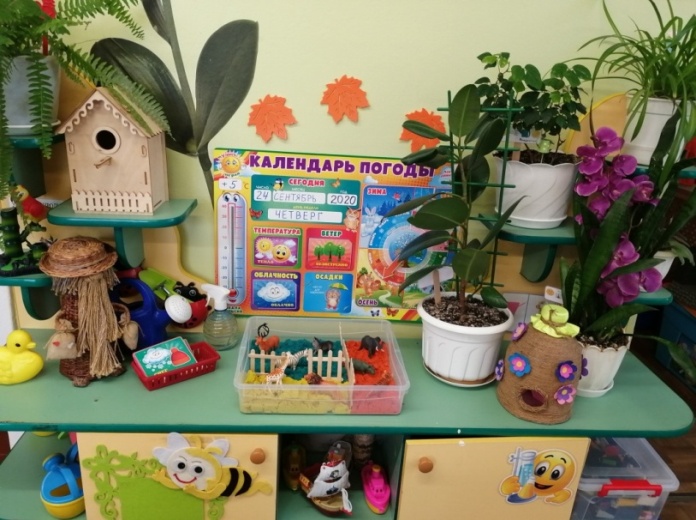 Речевой центр «Страна Звукария»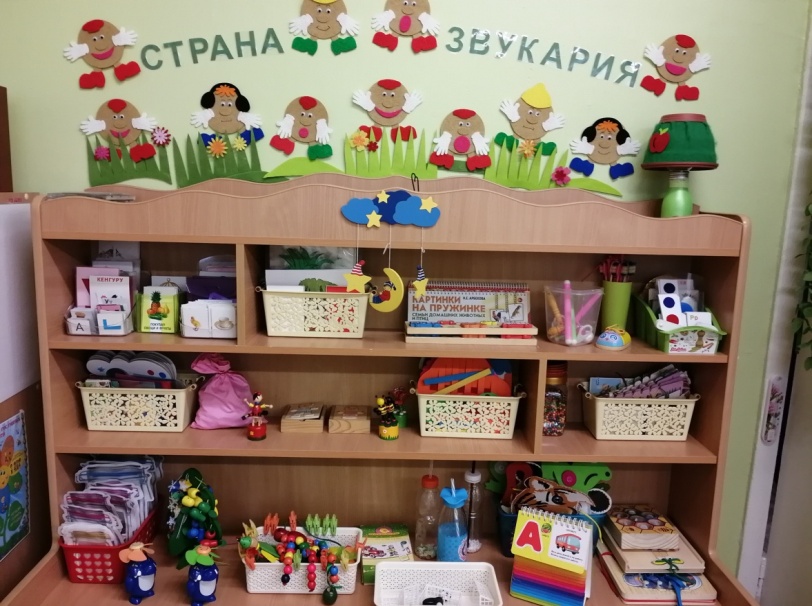 Центры сюжетно - ролевых игр и конструирования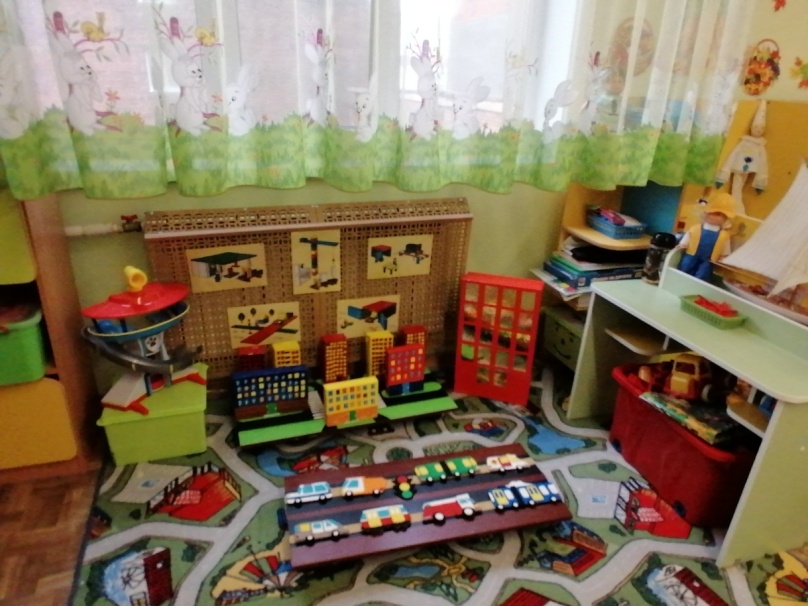 Сюжетно-ролевая игра «Почта»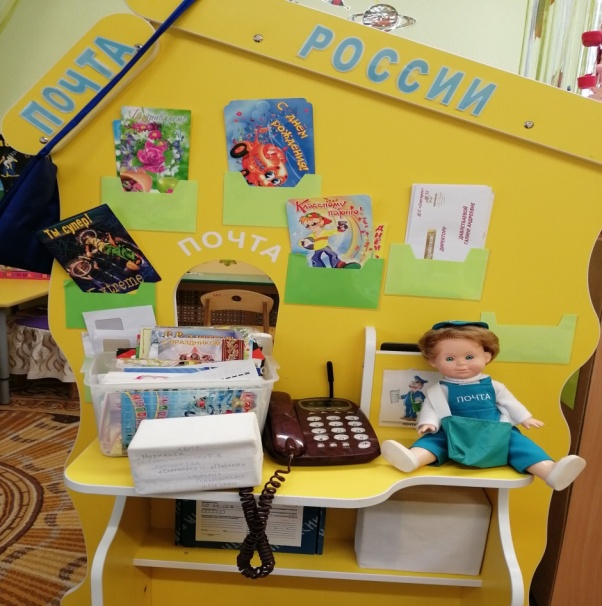 Сюжетно-ролевая игра «Школа»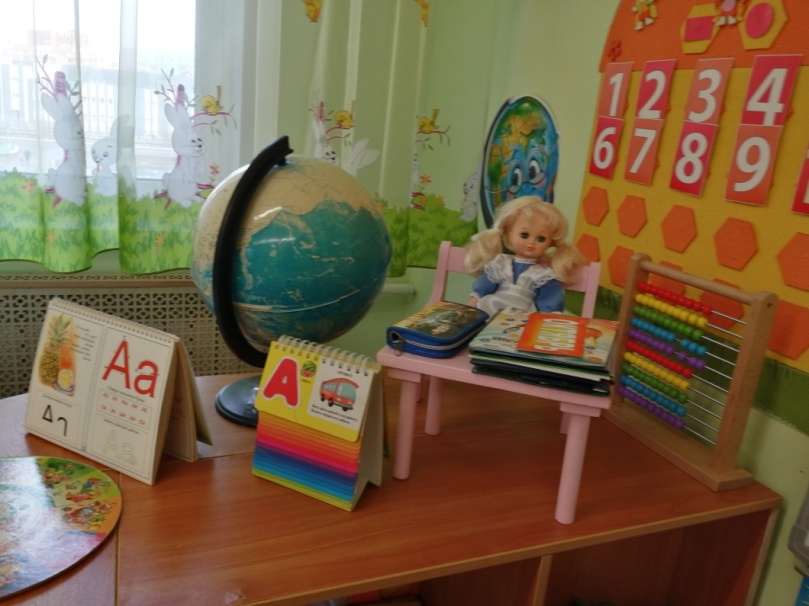 Сюжетно-ролевая игра «Сбербанк»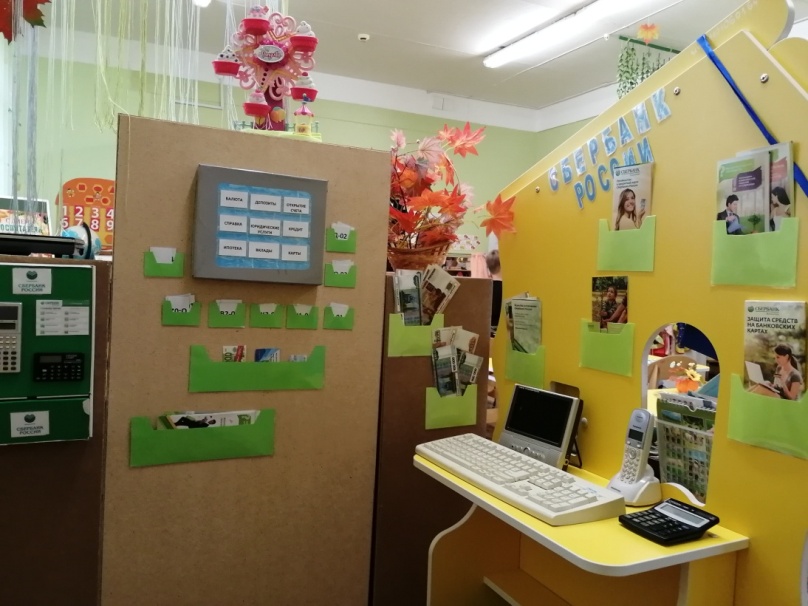 